Статья 41. Карта санитарно-защитных зон промышленных предприятий, коммунально-складских, очистных сооружений, иных объектов.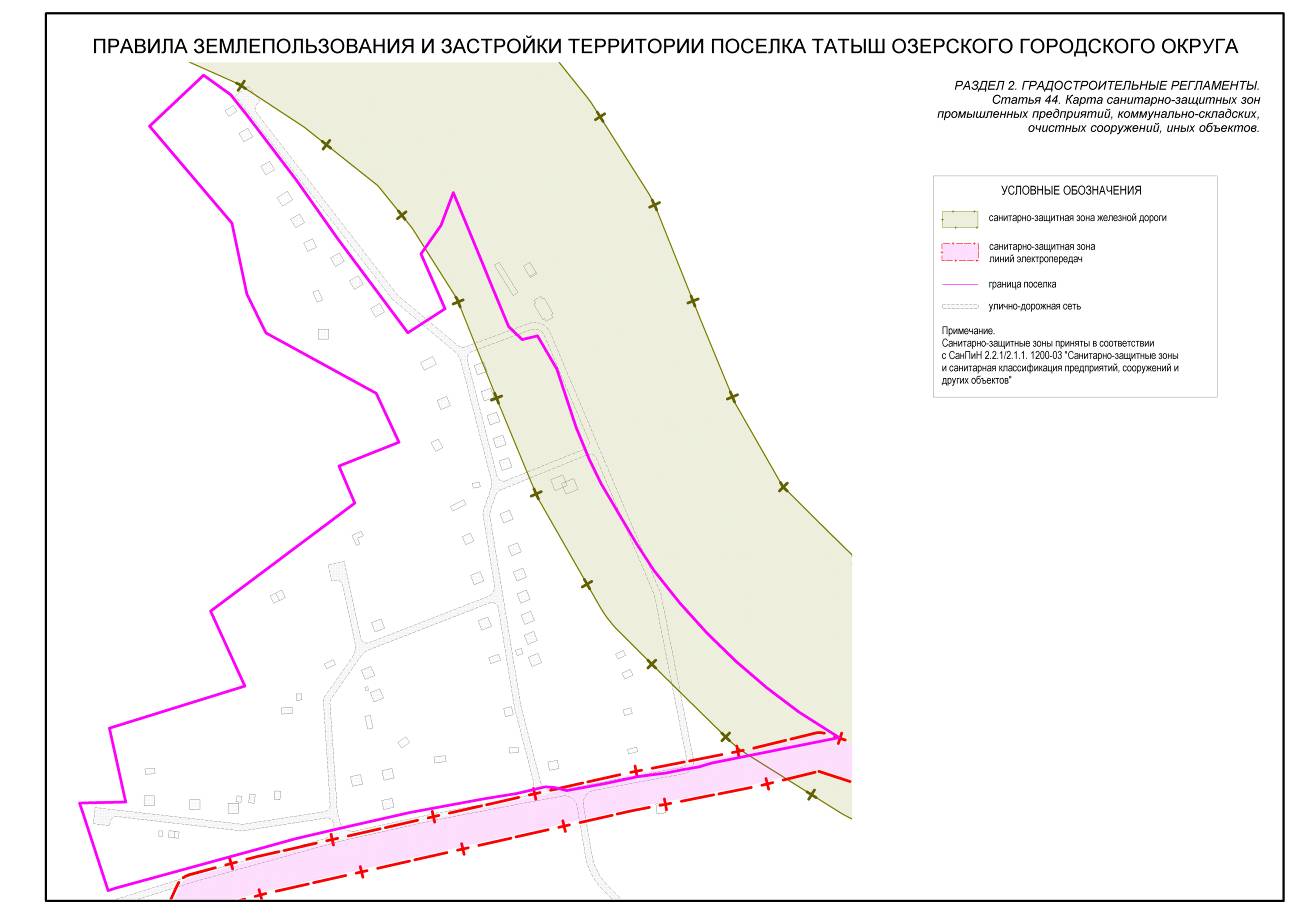 